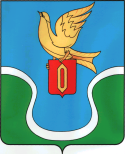                                            ГОРОДСКАЯ ДУМАМУНИЦИПАЛЬНОГО ОБРАЗОВАНИЯ        «ГОРОДСКОЕ ПОСЕЛЕНИЕ            «ГОРОД ЕРМОЛИНО»                                            КАЛУЖСКАЯ ОБЛАСТЬ                                                                                     РЕШЕНИЕ« 18 » декабря 2019 г.                                                                                           № 78«О принятии в муниципальную собственностьи включении в казну муниципального образования «Городское поселение «Город Ермолино» имущества»В соответствии с  Федеральным законом № 131 – ФЗ от 06.10.2003 года «Об общих принципах организации местного самоуправления в Российской Федерации», Уставом муниципального  образования «Городское поселение «Г. Ермолино», рассмотрев обращение Главы администрации муниципального образования «Городское поселение «Город Ермолино», Городская Дума муниципального образования «Городское поселение «Город Ермолино», РЕШИЛА:Принять в собственность муниципального образования «Городское поселение «Город  Ермолино» и включить в казну муниципального образования «Городское поселение «Город  Ермолино»  следующее имущество :- ограждение контейнерной площадки ул. Советская;- ограждение контейнерной площадки ул. 1 Мая;- пешеходная дорожка ул. Мичурина;- пешеходная дорожка ул. Ленина;- игровой комплекс площадка ул. Русиново д. 238;- пешеходный переход ул. Ленина;- пешеходная дорожка ул. 1 Мая;- парковая зона ул. Гагарина;- дорога и тротуар по ул. К. Маркса;- пешеходная дорожка ул. Русиново д. 137;- ограждение котельной по ул. Русиново.Решение вступает в силу со дня его принятия. Глава МО «Городское поселение                                       «Город   Ермолино»                                                                 Л.А. Федотова                                   Отп. 7 экз.5 – в дело 1 – админ. ГП «Г. Ермолино»1 – спец по имуществу 